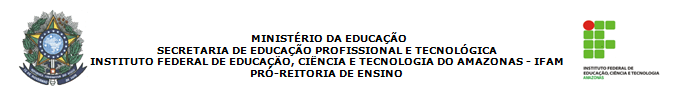 ANEXO E- ROTEIRO PARA APRESENTAÇÕES ORAIS E PÔSTERES DE PROJETOS (SEMINTER)APRESENTAÇÕES ORAIS: Deverão ser realizadas em Power Point e conter os seguintes itens: Título, Resumo, Introdução, Metodologia, Resultados/Discussão, Conclusões e Referências Bibliográficas. APRESENTAÇÕES DE PÔSTERES: O pôster ou painel é um tipo de comunicação que tem como objetivo passar a informação de maneira ágil, clara e sucinta, pois é apresentado juntamente com outros painéis dentro de um evento científico. É aconselhável a utilização de todos os recursos disponíveis (tabelas, gráficos, figuras) para que o painel desperte o interesse dos participantes do evento. A organização das informações deve estar disposta de maneira que as ideias centrais do trabalho sejam facilmente identificadas. Assim, as informações que constam em um painel são as mais relevantes, proporcionando ao leitor um entendimento global da pesquisa as quais devem servir como ponto de partida para discussões posteriores com pessoas interessadas. Por isso, esclarecimentos são fornecidos pelos autores. O painel deve ter a dimensão de 0,90 x . O tamanho da fonte deve ser grande o suficiente para a leitura (sugestão: Times New Roman 20). O painel deverá ser apresentado conforme data definida no cronograma. Deve conter na Identificação: Título do trabalho; identificação da instituição, do curso, da Linha de Pesquisa, do autor, do período, do orientador e os elementos textuais: Introdução, Desenvolvimento, Resultados Parciais e Referências.